Electronic Brake (ABS) Component InspectionMeets ASE Task:  (A5-G-1) P-1  Identify and inspect electronic brake control system components; determine needed action.Name _______________________________   Date ___________  Time on Task __________Make/Model/Year _________________   VIN ________________   Evaluation:   4    3    2    1                     _____  1.  Check service information for the identification of the electronic brake system and the 	     exact procedure to follow during an inspection.		Type of electronic brake system = ______________________________________		Describe the specified inspection procedure:  _____________________________		_______________________________________________________________________  2.  Inspect all components of the electronic brake system.  (check all that apply)		____  Master cylinder			____ OK    ____ NOT OK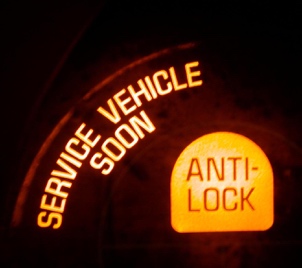 		____  Electrohydraulic unit		____ OK    ____ NOT OK		____  Accumulator(s)			____ OK    ____ NOT OK		____  Electronic control unit		____ OK    ____ NOT OK		____  Wheel speed sensors		____ OK    ____ NOT OK		____  Other (describe) ___________________________________________________  3.  What tools or equipment was needed to perform the inspection and/or testing?  (check 	    all that apply)		____  Scan tool		____  DMM		____  Mirror		____ Pressure gauge		Other (describe) ________________________________  4.  Based on the inspection, what is the needed action?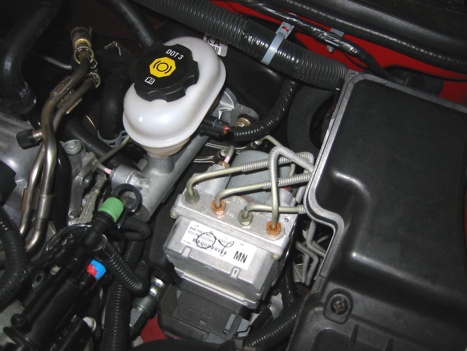 		_________________________________________		_________________________________________